О внесении изменения в приказ Министерства социального развитияРеспублики Марий Эл от 28 марта 2016 г. № 169П р и к а з ы в а ю:Абзац третий пункта 2.1. Служебного распорядка Министерства социального развития Республики Марий Эл, утвержденного приказом Министерства социального развития Республики Марий Эл от 28 марта 2016 г. № 169 «Об утверждении Служебного распорядка Министерства социального развития Республики Марий Эл», признать утратившим силу.И.о.министра                                                                         Э.И.ЗагрутдиновСогласовано:Начальник управления организационно-правовой и кадровой работы                                                                           Я.Н.НаумоваМАРИЙ ЭЛ РЕСПУБЛИКЫНКАЛЫК ИЛЫШЫМ ВИЯˆДЫМЕ ШОТЫШТО МИНИСТЕРСТВЫЖЕ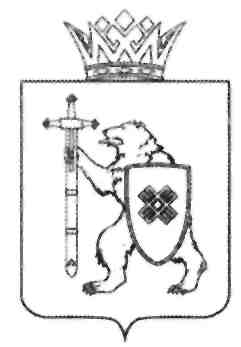 МИНИСТЕРСТВОСОЦИАЛЬНОГО РАЗВИТИЯ РЕСПУБЛИКИ МАРИЙ ЭЛП Р И К А Зот ____ ноября 2022 г. №П Р И К А Зот ____ ноября 2022 г. №П Р И К А Зот ____ ноября 2022 г. №